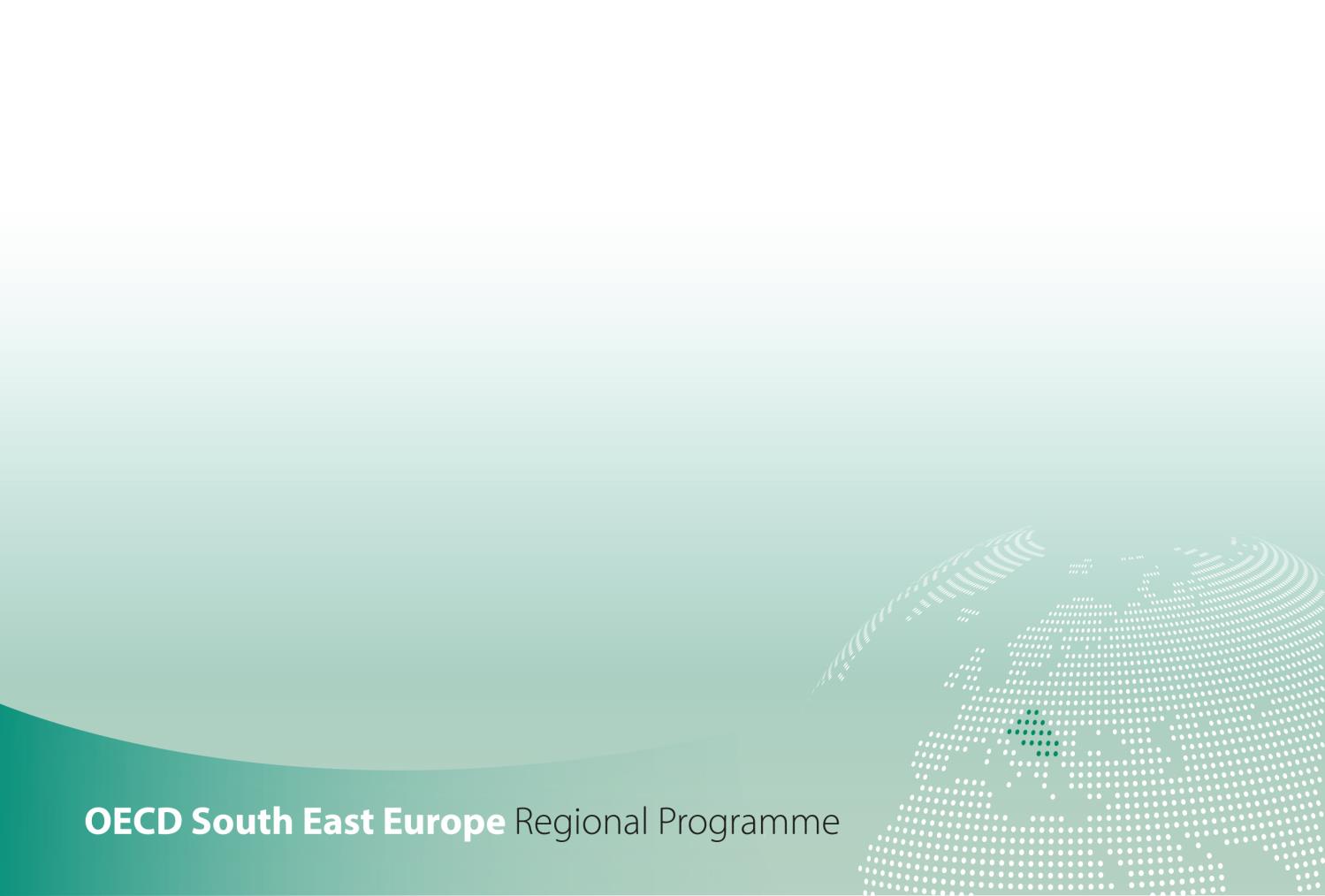 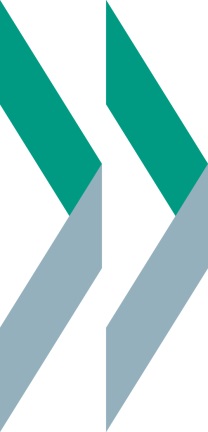         	SME Policy Index Western Balkans and Turkey 2022            	ASSESSING THE IMPLEMENTATION OF THE SMALL BUSINESS ACT FOR EUROPEDIMENSION 8b - Innovation for SMEsQualitative indicators government questionnaireInnovation for SMEs assessment framework Innovation policy for SMEs assesses the policies in the Western Balkans and Turkey that support SMEs’ access to innovation financing.This dimension is structured around 4 sub-dimensions: Sub-dimension 1: Policy framework for innovation, which looks at the strategic approach for supporting innovation as well as implementation and coordination of the innovation policy; Sub-dimension 2: Government institutional support services for innovative SMEs, focusing on the support to SMEs from incubators, accelerator and technology extension services;Sub-dimension 3: Government financial support services for innovative SMEs, focusing on direct and indirect financial support to SMEs; Sub-dimension 4: SME and research institution collaboration and technology transfer, focusing on support to SMEs from innovation voucher schemes and co-operative grants, examining institutional infrastructure for business-academia co-operation and intellectual property rights.Figure 1. Innovation for SMEs assessment framework	Sub-dimension 1: Policy framework for innovation Sub-dimension 2: Government institutional support-services for innovative SMEsSub-dimension 3: Government financial support-services for innovative SMEsSub-dimension 4: SME and research institution collaboration and technology transferDimension 8b: Innovation for SMEsOutcome indicatorsSMEs introducing product, process, marketing or organizational innovationsSMEs introducing product or process innovationsSMEs introducing marketing or organisational innovationsSMEs innovating online% of innovative SMEs collaborating with each otherGross domestic expenditure on R&D, as a percentage of GDPDirect government funding of business R&D, as a percentage of GDPTax incentives for business R&D expenditures, as a percentage of GDP% of SMEs giving employees some time to develop or try out a new approach or new idea about products or services, business process, firm management, or marketing% of (product and/or process) innovating SMEs receiving public support for innovation 20195-2117Number of patents and utility models registeredSub-dimension 8.1:Policy framework for innovationSub-dimension 8.1:Policy framework for innovationSub-dimension 8.1:Policy framework for innovationSub-dimension 8.2:Government institutional support services for innovative SMEsSub-dimension 8.2:Government institutional support services for innovative SMEsSub-dimension 8.3:Government financial support services for innovative SMEsSub-dimension 8.3:Government financial support services for innovative SMEsSub-dimension 8.4: SME and research institution collaboration and technology transferSub-dimension 8.4: SME and research institution collaboration and technology transferSub-dimension 8.4: SME and research institution collaboration and technology transferThematic block 1:Strategic approachThematic block 2: Implementation of innovation policyThematic block 3:Co-ordination of innovation policyThematic block 1:Incubators and acceleratorsThematic block 2:Technology extension services for established SMEs Thematic block 1:Direct financial supportThematic block 2:Indirect financial support (fiscal support and demand side policies)Thematic block 1:Innovation voucher schemes and co-operative grantsThematic block 2:Institutional infrastructure for business-academia co-operationThematic block 3:Intellectual property rightsQuantitative indicators Gross domestic expenditure on R&D (%)Number of actions implemented in the innovation strategies or related policy documents Quantitative indicators Gross domestic expenditure on R&D (%)Number of actions implemented in the innovation strategies or related policy documents Quantitative indicators Gross domestic expenditure on R&D (%)Number of actions implemented in the innovation strategies or related policy documents Quantitative indicators Number of incubators and accelerators Amount of public financial support allocated to incubators and accelerators, and technology extension servicesQuantitative indicators Number of incubators and accelerators Amount of public financial support allocated to incubators and accelerators, and technology extension servicesQuantitative indicators Direct government funding of business R&D (%)Tax incentives for business R&D expenditures (%) Quantitative indicators Direct government funding of business R&D (%)Tax incentives for business R&D expenditures (%) Quantitative indicators Number of science and technology parks, technology centres and technology transfer offices Amount of public financial support allocated to vouchers and co-operative schemes Quantitative indicators Number of science and technology parks, technology centres and technology transfer offices Amount of public financial support allocated to vouchers and co-operative schemes Quantitative indicators Number of science and technology parks, technology centres and technology transfer offices Amount of public financial support allocated to vouchers and co-operative schemes QuestionQuestionQuestionResponse [expand box as necessary]SourceThematic block 1. Strategic approach Thematic block 1. Strategic approach Thematic block 1. Strategic approach Thematic block 1. Strategic approach Thematic block 1. Strategic approach Thematic block 1. Strategic approach 1.1.1Is there a science, technology and innovation (STI) strategy currently in place?Is there a science, technology and innovation (STI) strategy currently in place?Is there a science, technology and innovation (STI) strategy currently in place?No  [ ]							No, but it is included in other government strategy documents [ ]							No, but a proposal has been made [ ]							Yes, a strategy has been officially adopted, but implementation has not started yet	[ ]						Yes, a strategy has been officially adopted and it is operational [ ]							If yesWhat is the current legal status of the strategy (e.g. proposed, seeking approval, officially established/adopted)? What is the current legal status of the strategy (e.g. proposed, seeking approval, officially established/adopted)? If yesWhat is the operational status of the strategy (e.g. in development, initiating activities, fully operational)? What is the operational status of the strategy (e.g. in development, initiating activities, fully operational)? 1.1.2If there is NOT an STI strategy in place, is STI policy included in another government strategy?If there is NOT an STI strategy in place, is STI policy included in another government strategy?If there is NOT an STI strategy in place, is STI policy included in another government strategy?Yes [ ]No [ ]a)SME StrategySME StrategyYes [ ]No [ ]b)Research & Development StrategyResearch & Development StrategyYes [ ]No [ ]c)Other (please specify)Other (please specify)1.1.3Since the last assessment (January 2019), have there been any updates in the overall strategy and/or policy framework that covers STI?Since the last assessment (January 2019), have there been any updates in the overall strategy and/or policy framework that covers STI?Since the last assessment (January 2019), have there been any updates in the overall strategy and/or policy framework that covers STI?Yes [ ]No [ ]If yes Please describe these developmentsPlease describe these developments1.1.4Within the strategy (or innovation policy) is there a particular section or focus on SME innovation?Within the strategy (or innovation policy) is there a particular section or focus on SME innovation?Within the strategy (or innovation policy) is there a particular section or focus on SME innovation?Yes [ ]No [ ]If yes Please describe Please describe 1.1.5Within the strategy (or innovation policy) is there a particular section or focus on green?Within the strategy (or innovation policy) is there a particular section or focus on green?Within the strategy (or innovation policy) is there a particular section or focus on green?Yes [ ]No [ ]If yes Please describePlease describe1.1.6Within the strategy (or innovation policy) is there a particular section or focus on digital?Within the strategy (or innovation policy) is there a particular section or focus on digital?Within the strategy (or innovation policy) is there a particular section or focus on digital?Yes [ ]No [ ]If yesPlease describePlease describe1.1.7Within the strategy (or innovation policy) is there a particular section or focus on inclusion?Within the strategy (or innovation policy) is there a particular section or focus on inclusion?Within the strategy (or innovation policy) is there a particular section or focus on inclusion?Yes [ ]No [ ]If yes Please describePlease describe1.1.8Does the scope of the strategy (or innovation policy) include the following areas:Does the scope of the strategy (or innovation policy) include the following areas:Does the scope of the strategy (or innovation policy) include the following areas:a)Technological innovation Technological innovation Yes [ ]No [ ]b)Non-technological innovation Non-technological innovation Yes [ ]No [ ]1.1.9Has a wide range of private sector stakeholders been consulted prior to setting up the strategy?Has a wide range of private sector stakeholders been consulted prior to setting up the strategy?Has a wide range of private sector stakeholders been consulted prior to setting up the strategy?An informal consultation process with took place [ ]				A formal consultation process took place [ ]				Both formal and informal consultations took place [ ]				The private sector was not consulted [ ]		1.1.10Has effective input been provided by the private sector (including SMEs) and if so, have their inputs been taken into consideration while preparing the strategy?Has effective input been provided by the private sector (including SMEs) and if so, have their inputs been taken into consideration while preparing the strategy?Has effective input been provided by the private sector (including SMEs) and if so, have their inputs been taken into consideration while preparing the strategy?Yes, effective input has been provided and there are formal records (reports) on it  [ ]										Yes, some input has been provided, but there is no evidence that the input has been taken into consideration [ ]										No effective input has been provided [ ]	1.1.11Does the strategy include the following elements:Does the strategy include the following elements:Does the strategy include the following elements:a)Measurable targetsMeasurable targetsYes [ ]No [ ]b)Action planAction planYes [ ]No [ ]c)Clearly defined responsibilities for the measures under action planClearly defined responsibilities for the measures under action planYes [ ]No [ ]d)Monitoring and evaluation of the strategy and action planMonitoring and evaluation of the strategy and action planYes [ ]No [ ]1.1.12Have national key performance indicators to monitor the performance of the SME innovation policies been set up?Have national key performance indicators to monitor the performance of the SME innovation policies been set up?Have national key performance indicators to monitor the performance of the SME innovation policies been set up?Yes [ ]No [ ]1.1.13Does a regular monitoring of innovation indicators take place?Does a regular monitoring of innovation indicators take place?Does a regular monitoring of innovation indicators take place?Yes [ ]No [ ]1.1.14Have any adjustments been made based on the results of the monitoring and evaluation? If so, please illustrate with one (few) examples(s). Have any adjustments been made based on the results of the monitoring and evaluation? If so, please illustrate with one (few) examples(s). Have any adjustments been made based on the results of the monitoring and evaluation? If so, please illustrate with one (few) examples(s). 1.1.15Is there independent evaluation or review of the innovation strategy? If so, please specify how this is done. Is there independent evaluation or review of the innovation strategy? If so, please specify how this is done. Is there independent evaluation or review of the innovation strategy? If so, please specify how this is done. 1.1.16Since the last assessment (January 2019), has the mapping of the research and innovation infrastructure of the Western Balkan economies and Turkey been done?Since the last assessment (January 2019), has the mapping of the research and innovation infrastructure of the Western Balkan economies and Turkey been done?Since the last assessment (January 2019), has the mapping of the research and innovation infrastructure of the Western Balkan economies and Turkey been done?Yes [ ]No [ ]Thematic block 2. Implementation of innovation policy  Thematic block 2. Implementation of innovation policy  Thematic block 2. Implementation of innovation policy  Thematic block 2. Implementation of innovation policy  Thematic block 2. Implementation of innovation policy  Thematic block 2. Implementation of innovation policy  1.2.1List key government bodies (central ministries / agencies, sub-national bodies) and specify their primary responsibilities in STI policy.List key government bodies (central ministries / agencies, sub-national bodies) and specify their primary responsibilities in STI policy.List key government bodies (central ministries / agencies, sub-national bodies) and specify their primary responsibilities in STI policy.1.2.2Is there a dedicated innovation agency or equivalent?Is there a dedicated innovation agency or equivalent?Is there a dedicated innovation agency or equivalent?Yes [ ]No [ ]If yesTitle Title If yesFunding source Funding source From government budget only [ ]						With some donor support [ ]						Mainly with donor contributions [ ]						Funds are balanced between government and donor [ ] 						From government budget with partial funding by the private sector [ ]						With majority/full funding from private sector [ ]						Budget has not been mobilised [ ]						If yesFunding status (e.g. planned, approved, ongoing). Please specify amount, duration and source of fundingFunding status (e.g. planned, approved, ongoing). Please specify amount, duration and source of fundingIf yesStaffing status Staffing status Fully operational and well-staffed/funded [ ]				Staffed and funded but not yet operational [ ]				Limited staff and funds [ ]				If yesPlease specify optimal staffing goals and the number of staff currently employed.Please specify optimal staffing goals and the number of staff currently employed.If yesOperational status (e.g. planning phase, initiating activities, fully operational).Operational status (e.g. planning phase, initiating activities, fully operational).If yesPrimary mission / specific obligations and deliverablesPrimary mission / specific obligations and deliverablesIf yesDedicated SME focus. Please specify. Dedicated SME focus. Please specify. 1.2.3Does the selection process include the following:Does the selection process include the following:Does the selection process include the following:International peer-review [ ]Independent investment committee [ ]	Two phase evaluation – international peer-review and independent investment committee [ ]Other (please specify) [ ]						1.2.4Since the last assessment (January 2019), have any new government bodies (central ministries / agencies, sub-national bodies) in STI policy been created? If so, specify their primary responsibilities.Since the last assessment (January 2019), have any new government bodies (central ministries / agencies, sub-national bodies) in STI policy been created? If so, specify their primary responsibilities.Since the last assessment (January 2019), have any new government bodies (central ministries / agencies, sub-national bodies) in STI policy been created? If so, specify their primary responsibilities.1.2.5Is there a specific allocation of funding for the promotion of SME innovation?Is there a specific allocation of funding for the promotion of SME innovation?Is there a specific allocation of funding for the promotion of SME innovation?Yes [ ]No [ ]1.2.6Is the private sector represented in the governance board of the innovation agency or equivalent?Is the private sector represented in the governance board of the innovation agency or equivalent?Is the private sector represented in the governance board of the innovation agency or equivalent?Yes [ ]No [ ]1.2.7Are the innovation agency's operations (or equivalent) regularly monitored and evaluated? If so, have any adjustments been made based on the evaluation results (please illustrate with one (few) examples(s))? Are the innovation agency's operations (or equivalent) regularly monitored and evaluated? If so, have any adjustments been made based on the evaluation results (please illustrate with one (few) examples(s))? Are the innovation agency's operations (or equivalent) regularly monitored and evaluated? If so, have any adjustments been made based on the evaluation results (please illustrate with one (few) examples(s))? Yes [ ]No [ ]1.2.8Are impact assessments for innovation policies and/or of the innovation agency operations conducted?Are impact assessments for innovation policies and/or of the innovation agency operations conducted?Are impact assessments for innovation policies and/or of the innovation agency operations conducted?Yes [ ]No [ ]1.2.9Is a systematic data collection or systematic collection of innovation-related statistics taking place? If so, through what mechanisms?Is a systematic data collection or systematic collection of innovation-related statistics taking place? If so, through what mechanisms?Is a systematic data collection or systematic collection of innovation-related statistics taking place? If so, through what mechanisms?Thematic block 3. Co-ordination of innovation policyThematic block 3. Co-ordination of innovation policyThematic block 3. Co-ordination of innovation policyThematic block 3. Co-ordination of innovation policyThematic block 3. Co-ordination of innovation policyThematic block 3. Co-ordination of innovation policy1.3.1If multiple ministries and/or agencies oversee the design and implementation of STI policies, is there a formal inter-ministerial co-ordination mechanism between institutions?If multiple ministries and/or agencies oversee the design and implementation of STI policies, is there a formal inter-ministerial co-ordination mechanism between institutions?If multiple ministries and/or agencies oversee the design and implementation of STI policies, is there a formal inter-ministerial co-ordination mechanism between institutions?Yes, a formal mechanism exists [ ] 				Yes, an informal mechanism exists [ ]			No [ ]				If yes If yes Please provide the name of the co-ordination body or institution. If yes If yes Please provide more information on the co-ordination body. For example, which institutions are represented (SME Agency, Ministry of Economy)? How does the co-ordination body function? How often are the meetings organised?If yes If yes How influential is the co-ordination body on actual policy decisions in line ministries?If yes If yes Are the private stakeholders, including SMEs, represented in the innovation policy co-ordination body? If yes, how are they represented? Yes [ ]No [ ]Optional - Please provide any further information on the Policy framework for innovation in your economy that you deem relevant for the assessment:Optional - Please provide any further information on the Policy framework for innovation in your economy that you deem relevant for the assessment:Optional - Please provide any further information on the Policy framework for innovation in your economy that you deem relevant for the assessment:Optional - Please provide any further information on the Policy framework for innovation in your economy that you deem relevant for the assessment:QuestionResponseSelf-assessed level (1 through 5, whole and half numbers)Brief justificationAssessor name and institutionQuestionQuestionResponse [expand box as necessary]SourceThematic block 1. Incubators and accelerators Thematic block 1. Incubators and accelerators Thematic block 1. Incubators and accelerators Thematic block 1. Incubators and accelerators Thematic block 1. Incubators and accelerators 2.1.1.Do incubators and accelerators exist in your economy?Do incubators and accelerators exist in your economy?Yes both incubators and accelerators exist,  [ ]Yes, but only incubators exist. [ ] Yes, but only accelerators exist. [ ]No [ ]If yesIs there a public financial support/grant scheme in place to support incubators and accelerators?Yes [ ]No [ ]If yesDo the incubators and accelerators have a wide regional coverage?Yes [ ]No [ ]If yesAre services (such as training, consulting) offered by these incubators and accelerators?Yes [ ]No [ ]If yesBeyond office space, do the incubators and accelerators offer access to specialised equipment?Yes [ ]No [ ]If yesAre the activities of public incubators and accelerators and/or public financial support measures for them regularly monitored and evaluated?Yes [ ]No [ ]If yesAre any impact assessments for public incubators and accelerators and/or public financial support for them conducted?Yes [ ]No [ ]If yesHow many incubators and accelerators exist in your economy, and where? How many of them are outside the capital?If yesHow many of the incubators and accelerators are owned by the public, private sector or civil society?If yesWhat is the amount of financial support provided to incubators and accelerators?Since the last assessment (January 2019), have there been any new incubators and accelerators created? If so, please specify. Thematic block 2. Technology extension services for established SMEsThematic block 2. Technology extension services for established SMEsThematic block 2. Technology extension services for established SMEsThematic block 2. Technology extension services for established SMEsThematic block 2. Technology extension services for established SMEs2.1.2Do any technology extension services (technology centers or any specialised support programs) exist for established SMEs?Do any technology extension services (technology centers or any specialised support programs) exist for established SMEs?Yes [ ]No [ ]If yesIs there a public financial support/grant scheme in place to support technology extension services?Yes [ ]No [ ]If yesDo the technology extension services have a wide regional coverage?Yes [ ]No [ ]If yesAre there any subsidies/financial support provided to SMEs that want to benefit from technology extension services?Yes [ ]No [ ]If yesAre the public technology extension services and/or public support to them regularly monitored and evaluated?Yes [ ]No [ ]If yesAre any impact assessment for public technology extension services and/or public financial support for them conducted?If yesWhat kind of technology extension services exist in your economy, and where?If yesAre these technology extension services offered by the public, private or civil society actors?If yesWhat is the amount of financial support provided to technology extension services?If yesSince the last assessment (January 2019), have there been any new technology extension services (technology centers or any specialised support programs) created? If so, please specify. Optional - Please provide any further information on the Government institutional support-services for innovative SMEs in your economy that you deem relevant for the assessment:Optional - Please provide any further information on the Government institutional support-services for innovative SMEs in your economy that you deem relevant for the assessment:Optional - Please provide any further information on the Government institutional support-services for innovative SMEs in your economy that you deem relevant for the assessment:QuestionResponseSelf-assessed level (1 through 5, whole and half numbers)Brief justificationAssessor name and institutionQuestionQuestionQuestionResponse [expand box as necessary]SourceThematic block 1. Direct financial support Thematic block 1. Direct financial support Thematic block 1. Direct financial support Thematic block 1. Direct financial support Thematic block 1. Direct financial support Thematic block 1. Direct financial support 3.1.1.Are financial support services for innovative SMEs emphasized in the national innovation strategy or defined by relevant laws?Are financial support services for innovative SMEs emphasized in the national innovation strategy or defined by relevant laws?Are financial support services for innovative SMEs emphasized in the national innovation strategy or defined by relevant laws?Yes, specific policy measures to support innovative SMEs are defined [ ]							Yes, supportive services for innovative SMEs are mentioned but no specific  policy measures are defined [ ]							No [ ]							3.1.2Does the government have financial support schemes or grants for innovative projects of SMEs?Does the government have financial support schemes or grants for innovative projects of SMEs?Does the government have financial support schemes or grants for innovative projects of SMEs?Yes, funded by the government  [ ]	Yes, donor funded  [ ]	No  [ ]	 		Please list the financial support schemes or grants for innovative projects of SMEs, and source of funding. Please list the financial support schemes or grants for innovative projects of SMEs, and source of funding. If yes Since the last assessment (January 2019), how much budget has been mobilised by the government for financial support schemes or grants for innovative projects of SMEs? Since the last assessment (January 2019), how much budget has been mobilised by the government for financial support schemes or grants for innovative projects of SMEs? 3.1.3Since the last assessment (January 2019), what is the annual amount of direct financial support provided to SMEs to promote innovation?Since the last assessment (January 2019), what is the annual amount of direct financial support provided to SMEs to promote innovation?Since the last assessment (January 2019), what is the annual amount of direct financial support provided to SMEs to promote innovation?3.1.3Do the selection criteria for financial support/public grants contain the following elements:Do the selection criteria for financial support/public grants contain the following elements:Do the selection criteria for financial support/public grants contain the following elements:Quality of the project (innovative content)Yes [ ]No [ ]Potential impact (commercialisation of the innovation)Yes [ ]No [ ]Quality of the project team (capacity to implement)Yes [ ]No [ ]Size of the companyYes [ ]No [ ]3.1.4Is there a competitive selection process for this financial support/public grants?Is there a competitive selection process for this financial support/public grants?Is there a competitive selection process for this financial support/public grants?Yes [ ]No [ ]3.1.5Does this financial support/public grants require a co-financing (matching) component?Does this financial support/public grants require a co-financing (matching) component?Does this financial support/public grants require a co-financing (matching) component?Yes [ ]No [ ]3.1.6Is special funding provided for women and/or young entrepreneurs in SMEs? If so, please specify. Is special funding provided for women and/or young entrepreneurs in SMEs? If so, please specify. Is special funding provided for women and/or young entrepreneurs in SMEs? If so, please specify. 3.1.7Is special funding provided to enhance green practices in SMEs? If so, please specify.Is special funding provided to enhance green practices in SMEs? If so, please specify.Is special funding provided to enhance green practices in SMEs? If so, please specify.3.1.8Is special funding provided to enhance digital practices in SMEs? If so, please specify.Is special funding provided to enhance digital practices in SMEs? If so, please specify.Is special funding provided to enhance digital practices in SMEs? If so, please specify.3.1.9Is special funding provided to SMEs as a result of COVID-19 pandemic? If so, please specify.Is special funding provided to SMEs as a result of COVID-19 pandemic? If so, please specify.Is special funding provided to SMEs as a result of COVID-19 pandemic? If so, please specify.3.1.10Is information on financial support made publicly available for SMEs - are there any special promotional campaigns? If so, please specify. Is information on financial support made publicly available for SMEs - are there any special promotional campaigns? If so, please specify. Is information on financial support made publicly available for SMEs - are there any special promotional campaigns? If so, please specify. 3.1.11Does the government provide tailored services to link SMEs with various sources of financing? If so, please specify. Does the government provide tailored services to link SMEs with various sources of financing? If so, please specify. Does the government provide tailored services to link SMEs with various sources of financing? If so, please specify. 3.1.12Are the financial support measures regularly monitored? Are the financial support measures regularly monitored? Are the financial support measures regularly monitored? Yes [ ]No [ ]3.1.13Does an independent evaluation of the innovation financial support policy tools take place? If so, have any adjustments been made based on the evaluation results (please illustrate with one (few) examples(s))?Does an independent evaluation of the innovation financial support policy tools take place? If so, have any adjustments been made based on the evaluation results (please illustrate with one (few) examples(s))?Does an independent evaluation of the innovation financial support policy tools take place? If so, have any adjustments been made based on the evaluation results (please illustrate with one (few) examples(s))?Thematic block 2. Indirect financial support (fiscal support and demand side policies)Thematic block 2. Indirect financial support (fiscal support and demand side policies)Thematic block 2. Indirect financial support (fiscal support and demand side policies)Thematic block 2. Indirect financial support (fiscal support and demand side policies)Thematic block 2. Indirect financial support (fiscal support and demand side policies)Thematic block 2. Indirect financial support (fiscal support and demand side policies)3.2.1Does the government have fiscal measures such as R&D tax incentives and/or VAT exemptions to foster innovation activities?Does the government have fiscal measures such as R&D tax incentives and/or VAT exemptions to foster innovation activities?Does the government have fiscal measures such as R&D tax incentives and/or VAT exemptions to foster innovation activities?Yes both R&D tax incentives and VAT exemptions exist [ ]					Yes, but only R&D tax incentives exist [ ]					Yes, but only certain VAT exemptions exist [ ]					No [ ]					If yesIf yesDo these measures favour SMEs?Yes [ ]No [ ]If yesIf yesIf R&D tax incentives exist, has there been any significant uptake of them by SMEs? If yes, please specify. If yesIf yesAre the fiscal support measures restricted to any particular group of firms (by region, sector etc.)? If yes, please specify.If yesIf yesHow are the eligibility criteria defined for tax exemptions?If yesIf yesIf VAT exemptions exist, can you provide more information on their coverage?If yesIf yesHas the government introduced fiscal measures such as R&D tax incentives and/or VAT exemptions specifically to address the impact of the COVID-19 pandemic? 3.2.2Are there any demand-side innovation policies in place (such as public procurement of innovation)? If so, please specify. Are there any demand-side innovation policies in place (such as public procurement of innovation)? If so, please specify. Are there any demand-side innovation policies in place (such as public procurement of innovation)? If so, please specify. 3.2.3Are the fiscal measures regularly monitored and evaluated? If so, have any adjustments been made based on the evaluation results (please illustrate with one (few) examples(s))?Are the fiscal measures regularly monitored and evaluated? If so, have any adjustments been made based on the evaluation results (please illustrate with one (few) examples(s))?Are the fiscal measures regularly monitored and evaluated? If so, have any adjustments been made based on the evaluation results (please illustrate with one (few) examples(s))?3.2.4Does an independent impact assessment of the fiscal support measures take place?Does an independent impact assessment of the fiscal support measures take place?Does an independent impact assessment of the fiscal support measures take place?Yes [ ]No [ ]Optional - Please provide any further information on the Government financial support-services for innovative SMEs in your economy that you deem relevant for the assessment:Optional - Please provide any further information on the Government financial support-services for innovative SMEs in your economy that you deem relevant for the assessment:Optional - Please provide any further information on the Government financial support-services for innovative SMEs in your economy that you deem relevant for the assessment:Optional - Please provide any further information on the Government financial support-services for innovative SMEs in your economy that you deem relevant for the assessment:QuestionResponseSelf-assessed level (1 through 5, whole and half numbers)Brief justificationAssessor name and institutionQuestionQuestionQuestionResponse [expand box as necessary]SourceThematic block 1. Innovation voucher schemes and co-operative grantsThematic block 1. Innovation voucher schemes and co-operative grantsThematic block 1. Innovation voucher schemes and co-operative grantsThematic block 1. Innovation voucher schemes and co-operative grantsThematic block 1. Innovation voucher schemes and co-operative grantsThematic block 1. Innovation voucher schemes and co-operative grants4.1.1Are there any innovation voucher schemes offered by public institutions for SMEs?Are there any innovation voucher schemes offered by public institutions for SMEs?Are there any innovation voucher schemes offered by public institutions for SMEs?Yes [ ]No [ ]If yesIf yesWhich government bodies are responsible for the implementation and monitoring of voucher schemes?If yesIf yesWhat is the budget allocated for these schemes and how many SMEs make use of them annually?If yesIf yesWhat are the main areas of innovation covered by innovation voucher schemes?If yesIf yesWhat are the main criteria for the attribution of innovation vouchers?4.1.2If innovation voucher schemes have been designed and implemented since the last assessment (January 2019), please list their characteristics.If innovation voucher schemes have been designed and implemented since the last assessment (January 2019), please list their characteristics.If innovation voucher schemes have been designed and implemented since the last assessment (January 2019), please list their characteristics.4.1.3Are there any competitive co-operative grants offered by public institutions for SMEs?Are there any competitive co-operative grants offered by public institutions for SMEs?Are there any competitive co-operative grants offered by public institutions for SMEs?Yes [ ]No [ ]If yesIf yesWhich government bodies are responsible for the implementation and monitoring of co-operative grants?If yesIf yesWhat is the budget allocated for these schemes and how many SMEs make use of them annually?If yesIf yesList characteristics of competitive co-operative grants.If yesIf yesWhat are the main criteria for the attribution of competitive co-operative grants?4.1.4If competitive co-operative grants have been designed and implemented since the last assessment (January 2019), please list their characteristics.If competitive co-operative grants have been designed and implemented since the last assessment (January 2019), please list their characteristics.If competitive co-operative grants have been designed and implemented since the last assessment (January 2019), please list their characteristics.4.1.5Are innovation voucher schemes and co-operative grants regularly monitored and evaluated? If so, have any adjustments been made based on the evaluation results(please illustrate with one (few) examples(s))?Are innovation voucher schemes and co-operative grants regularly monitored and evaluated? If so, have any adjustments been made based on the evaluation results(please illustrate with one (few) examples(s))?Are innovation voucher schemes and co-operative grants regularly monitored and evaluated? If so, have any adjustments been made based on the evaluation results(please illustrate with one (few) examples(s))?4.1.6Are any impact assessment for innovation voucher schemes and co-operative grants conducted?Are any impact assessment for innovation voucher schemes and co-operative grants conducted?Are any impact assessment for innovation voucher schemes and co-operative grants conducted?Thematic block 2. Institutional infrastructure for business-academia co-operationThematic block 2. Institutional infrastructure for business-academia co-operationThematic block 2. Institutional infrastructure for business-academia co-operationThematic block 2. Institutional infrastructure for business-academia co-operationThematic block 2. Institutional infrastructure for business-academia co-operationThematic block 2. Institutional infrastructure for business-academia co-operation4.2.1Does the government provide any of the following types of institutional support to link universities or research centers with innovative SMEs in place, and what is the scope and amount of public support available for these institutions?Does the government provide any of the following types of institutional support to link universities or research centers with innovative SMEs in place, and what is the scope and amount of public support available for these institutions?Does the government provide any of the following types of institutional support to link universities or research centers with innovative SMEs in place, and what is the scope and amount of public support available for these institutions?a)a)Science and Technology Parks b)b)Technology Institutesc) c) Technology Transfer Offices d)d)Competence Centrese)e)Others (please describe)4.2.2Has the overall approach or strategic priorities related to providing institutional support for business-academia collaboration changed since the previous assessment cycle (January 2019)? Has the overall approach or strategic priorities related to providing institutional support for business-academia collaboration changed since the previous assessment cycle (January 2019)? Has the overall approach or strategic priorities related to providing institutional support for business-academia collaboration changed since the previous assessment cycle (January 2019)? 4.2.3Since the last assessment (January 2019), have any science and technology parks, competence centres, technology institutes or technology transfer offices been constructed, approved or proposed? If so, please specify.Since the last assessment (January 2019), have any science and technology parks, competence centres, technology institutes or technology transfer offices been constructed, approved or proposed? If so, please specify.Since the last assessment (January 2019), have any science and technology parks, competence centres, technology institutes or technology transfer offices been constructed, approved or proposed? If so, please specify.4.2.4Do the institutions for business-academia co-operation have a wide regional coverage?Do the institutions for business-academia co-operation have a wide regional coverage?Do the institutions for business-academia co-operation have a wide regional coverage?Yes [ ]No [ ]4.2.5Does the government offer any kind of cluster-specific support aiming to foster the business-academia co-operation?Does the government offer any kind of cluster-specific support aiming to foster the business-academia co-operation?Does the government offer any kind of cluster-specific support aiming to foster the business-academia co-operation?Yes [ ]No [ ]If yes If yes What is the scope and amount of the public cluster support?4.2.6How many technology transfer offices exist?How many technology transfer offices exist?How many technology transfer offices exist?If yes If yes What is their annual budget?Where are these offices located?4.2.7Are the existing institutional support for business-academia co-operation between SMEs, research institutes and universities regularly monitored and evaluated? If so, have any adjustments been made based on the evaluation results(please illustrate with one (few) examples(s))?Are the existing institutional support for business-academia co-operation between SMEs, research institutes and universities regularly monitored and evaluated? If so, have any adjustments been made based on the evaluation results(please illustrate with one (few) examples(s))?Are the existing institutional support for business-academia co-operation between SMEs, research institutes and universities regularly monitored and evaluated? If so, have any adjustments been made based on the evaluation results(please illustrate with one (few) examples(s))?4.2.8Are any impact assessment for institutional support for business-academia co-operation conducted?Are any impact assessment for institutional support for business-academia co-operation conducted?Are any impact assessment for institutional support for business-academia co-operation conducted?Yes [ ]No [ ]Thematic block 3. Intellectual property rightsThematic block 3. Intellectual property rightsThematic block 3. Intellectual property rightsThematic block 3. Intellectual property rightsThematic block 3. Intellectual property rightsThematic block 3. Intellectual property rights4.3.1Is there legislation that regulates the intellectual property rights (IPR) ownership and royalties split for publicly funded research?Is there legislation that regulates the intellectual property rights (IPR) ownership and royalties split for publicly funded research?Is there legislation that regulates the intellectual property rights (IPR) ownership and royalties split for publicly funded research?Yes, regulated by special IPR legislation [ ]						Yes, regulated by innovation or science law [ ]						Yes, regulated by individual public research organisations [ ]						No, only general labour laws apply [ ]						If yes In exactly which legislation is this covered?In exactly which legislation is this covered?If yes What key elements are prescribed (e.g. what is the royalty split and who owns the IP)?What key elements are prescribed (e.g. what is the royalty split and who owns the IP)?4.3.2Are there any advisory services for SMEs on intellectual asset management?Are there any advisory services for SMEs on intellectual asset management?Are there any advisory services for SMEs on intellectual asset management?Yes [ ]No [ ]4.3.3Are there links between IP specialist support (National IP Offices) and general innovation support for businesses?Are there links between IP specialist support (National IP Offices) and general innovation support for businesses?Are there links between IP specialist support (National IP Offices) and general innovation support for businesses?Yes [ ]No [ ]4.3.4What support is available for patenting and commercialisation favouring business-academia collaboration?What support is available for patenting and commercialisation favouring business-academia collaboration?What support is available for patenting and commercialisation favouring business-academia collaboration?4.3.5Since the last assessment (January 2019), please provide data on the number of patents and utility models registered and approved annually from 2019 to 2021. Are these patents mainly registered by individuals, companies or research organisations?Since the last assessment (January 2019), please provide data on the number of patents and utility models registered and approved annually from 2019 to 2021. Are these patents mainly registered by individuals, companies or research organisations?Since the last assessment (January 2019), please provide data on the number of patents and utility models registered and approved annually from 2019 to 2021. Are these patents mainly registered by individuals, companies or research organisations?Optional - Please provide any further information on the SME and research institution collaboration and technology transfer in your economy that you deem relevant for the assessment:Optional - Please provide any further information on the SME and research institution collaboration and technology transfer in your economy that you deem relevant for the assessment:Optional - Please provide any further information on the SME and research institution collaboration and technology transfer in your economy that you deem relevant for the assessment:Optional - Please provide any further information on the SME and research institution collaboration and technology transfer in your economy that you deem relevant for the assessment:QuestionResponseSelf-assessed level (1 through 5, whole and half numbers)Brief justificationAssessor name and institutionSelf-assessed level (1 through 5, whole and half numbers) for the overall dimension – Innovation policy for SMEs: 